RAPID ACCESS CLINIC – NEJAC REFERRAL FORM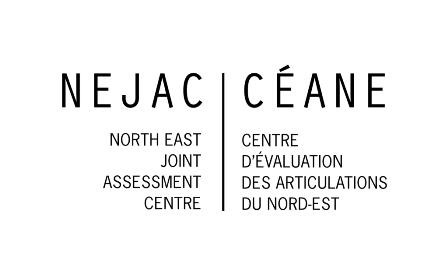 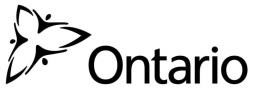 “This referral form has been adapted for the NELHIN with permission from Sunnybrook Holland Orthopaedic & Arthritic Centre 2010”REV August 2019	NEJAC – REFERRAL FORMREFERRAL DATE: REFERRAL DATE: REFERRAL DATE: REFERRAL DATE: REFERRAL DATE: REFERRAL DATE: REFERRAL DATE: Please fax the completed referral to CENTRAL INTAKEPlease fax the completed referral to CENTRAL INTAKEPlease fax the completed referral to CENTRAL INTAKEPlease fax the completed referral to CENTRAL INTAKEPlease fax the completed referral to CENTRAL INTAKEPlease fax the completed referral to CENTRAL INTAKEPlease fax the completed referral to CENTRAL INTAKEFax:1-855-567-79691-855-567-7969Phone :1-855-653-79661-855-653-7966ASSESSMENT:Your patient will be assessed at the NEJAC closest to their home.Your patient will be assessed at the NEJAC closest to their home.Your patient will be assessed at the NEJAC closest to their home.Your patient will be assessed at the NEJAC closest to their home.CONSULT:When your patient has been determined to be a Surgical candidate they will be given the option to select a specific surgeon or the Next available surgeon (specific site or NELHIN).Surgeon Preference (if appropriate):When your patient has been determined to be a Surgical candidate they will be given the option to select a specific surgeon or the Next available surgeon (specific site or NELHIN).Surgeon Preference (if appropriate):When your patient has been determined to be a Surgical candidate they will be given the option to select a specific surgeon or the Next available surgeon (specific site or NELHIN).Surgeon Preference (if appropriate):When your patient has been determined to be a Surgical candidate they will be given the option to select a specific surgeon or the Next available surgeon (specific site or NELHIN).Surgeon Preference (if appropriate):When your patient has been determined to be a Surgical candidate they will be given the option to select a specific surgeon or the Next available surgeon (specific site or NELHIN).Surgeon Preference (if appropriate):When your patient has been determined to be a Surgical candidate they will be given the option to select a specific surgeon or the Next available surgeon (specific site or NELHIN).Surgeon Preference (if appropriate):PATIENT INFORMATION (sticker)PATIENT INFORMATION (sticker)PATIENT INFORMATION (sticker)PATIENT INFORMATION (sticker)REFERRING PHYSICIAN INFORMATION (sticker)REFERRING PHYSICIAN INFORMATION (sticker)REFERRING PHYSICIAN INFORMATION (sticker)Name: Name: Name: Name: Name: Name: Name: Address:  Address:  Address:  Address:  Address: Address: Address: City, Postal code: City, Postal code: City, Postal code: City, Postal code: Phone: 	Fax: Phone: 	Fax: Phone: 	Fax: DOB:	DD MM YYYY: DOB:	DD MM YYYY: DOB:	DD MM YYYY: DOB:	DD MM YYYY: Specialty: Specialty: Specialty: Gender:	 Male	 FemaleGender:	 Male	 FemaleGender:	 Male	 FemaleGender:	 Male	 FemaleOHIP Billing Number: OHIP Billing Number: OHIP Billing Number: Health Card Number: Health Card Number: Health Card Number: Health Card Number: Family Physician Information  (if different from above)Name: Family Physician Information  (if different from above)Name: Family Physician Information  (if different from above)Name: Phone: Alternate Phone/Contact: Phone: Alternate Phone/Contact: Phone: Alternate Phone/Contact: Phone: Alternate Phone/Contact: Family Physician Information  (if different from above)Name: Family Physician Information  (if different from above)Name: Family Physician Information  (if different from above)Name: CLINICAL INFORMATIONCLINICAL INFORMATIONCLINICAL INFORMATIONCLINICAL INFORMATIONCLINICAL INFORMATIONCLINICAL INFORMATIONCLINICAL INFORMATIONJoint(s):  HIP	Left   Right   Bilateral KNEE	Left   Right   Bilateral SHOULDER    Left     Right    BilateralJoint(s):  HIP	Left   Right   Bilateral KNEE	Left   Right   Bilateral SHOULDER    Left     Right    BilateralJoint(s):  HIP	Left   Right   Bilateral KNEE	Left   Right   Bilateral SHOULDER    Left     Right    BilateralJoint(s):  HIP	Left   Right   Bilateral KNEE	Left   Right   Bilateral SHOULDER    Left     Right    BilateralDiagnosis:   Osteoarthritis                            Painful TKR/THR   Inflammatory Arthritis              Frozen Shoulder   Impingement syndrome            Instability          Rotator cuff tear:              Partial thickness              Full thickness   OTHER: Diagnosis:   Osteoarthritis                            Painful TKR/THR   Inflammatory Arthritis              Frozen Shoulder   Impingement syndrome            Instability          Rotator cuff tear:              Partial thickness              Full thickness   OTHER: Diagnosis:   Osteoarthritis                            Painful TKR/THR   Inflammatory Arthritis              Frozen Shoulder   Impingement syndrome            Instability          Rotator cuff tear:              Partial thickness              Full thickness   OTHER: Level of Pain:	 Mild  Moderate  SevereLevel of Pain:	 Mild  Moderate  SevereLevel of Pain:	 Mild  Moderate  SevereLevel of Pain:	 Mild  Moderate  SevereDiagnosis:   Osteoarthritis                            Painful TKR/THR   Inflammatory Arthritis              Frozen Shoulder   Impingement syndrome            Instability          Rotator cuff tear:              Partial thickness              Full thickness   OTHER: Diagnosis:   Osteoarthritis                            Painful TKR/THR   Inflammatory Arthritis              Frozen Shoulder   Impingement syndrome            Instability          Rotator cuff tear:              Partial thickness              Full thickness   OTHER: Diagnosis:   Osteoarthritis                            Painful TKR/THR   Inflammatory Arthritis              Frozen Shoulder   Impingement syndrome            Instability          Rotator cuff tear:              Partial thickness              Full thickness   OTHER: Functional Limitation:    Mild  Moderate  SevereFunctional Limitation:    Mild  Moderate  SevereFunctional Limitation:    Mild  Moderate  SevereFunctional Limitation:    Mild  Moderate  SevereDiagnosis:   Osteoarthritis                            Painful TKR/THR   Inflammatory Arthritis              Frozen Shoulder   Impingement syndrome            Instability          Rotator cuff tear:              Partial thickness              Full thickness   OTHER: Diagnosis:   Osteoarthritis                            Painful TKR/THR   Inflammatory Arthritis              Frozen Shoulder   Impingement syndrome            Instability          Rotator cuff tear:              Partial thickness              Full thickness   OTHER: Diagnosis:   Osteoarthritis                            Painful TKR/THR   Inflammatory Arthritis              Frozen Shoulder   Impingement syndrome            Instability          Rotator cuff tear:              Partial thickness              Full thickness   OTHER: DIAGNOSTIC IMAGING REQUIREMENTSDIAGNOSTIC IMAGING REQUIREMENTSDIAGNOSTIC IMAGING REQUIREMENTSDIAGNOSTIC IMAGING REQUIREMENTSDiagnosis:   Osteoarthritis                            Painful TKR/THR   Inflammatory Arthritis              Frozen Shoulder   Impingement syndrome            Instability          Rotator cuff tear:              Partial thickness              Full thickness   OTHER: Diagnosis:   Osteoarthritis                            Painful TKR/THR   Inflammatory Arthritis              Frozen Shoulder   Impingement syndrome            Instability          Rotator cuff tear:              Partial thickness              Full thickness   OTHER: Diagnosis:   Osteoarthritis                            Painful TKR/THR   Inflammatory Arthritis              Frozen Shoulder   Impingement syndrome            Instability          Rotator cuff tear:              Partial thickness              Full thickness   OTHER: ATTACHED:	 Yes	  PendingKnee:	Bilateral Weight Bearing AP at 0° & 30° flexion, lateral and skyline of affected knee(s)Hip:	AP pelvis, AP &  lateral of affected hip(s)Previous THR:	above views + AP of proximal half of femur (ensure stem is visible)Shoulders   A/P in neutral, Transcapular, Axillary and OutletX-Ray within last 6 months,US or MRI for shoulders onlyMRI is NOT recommended for initial screening of OAATTACHED:	 Yes	  PendingKnee:	Bilateral Weight Bearing AP at 0° & 30° flexion, lateral and skyline of affected knee(s)Hip:	AP pelvis, AP &  lateral of affected hip(s)Previous THR:	above views + AP of proximal half of femur (ensure stem is visible)Shoulders   A/P in neutral, Transcapular, Axillary and OutletX-Ray within last 6 months,US or MRI for shoulders onlyMRI is NOT recommended for initial screening of OAATTACHED:	 Yes	  PendingKnee:	Bilateral Weight Bearing AP at 0° & 30° flexion, lateral and skyline of affected knee(s)Hip:	AP pelvis, AP &  lateral of affected hip(s)Previous THR:	above views + AP of proximal half of femur (ensure stem is visible)Shoulders   A/P in neutral, Transcapular, Axillary and OutletX-Ray within last 6 months,US or MRI for shoulders onlyMRI is NOT recommended for initial screening of OAATTACHED:	 Yes	  PendingKnee:	Bilateral Weight Bearing AP at 0° & 30° flexion, lateral and skyline of affected knee(s)Hip:	AP pelvis, AP &  lateral of affected hip(s)Previous THR:	above views + AP of proximal half of femur (ensure stem is visible)Shoulders   A/P in neutral, Transcapular, Axillary and OutletX-Ray within last 6 months,US or MRI for shoulders onlyMRI is NOT recommended for initial screening of OADiagnosis:   Osteoarthritis                            Painful TKR/THR   Inflammatory Arthritis              Frozen Shoulder   Impingement syndrome            Instability          Rotator cuff tear:              Partial thickness              Full thickness   OTHER: Diagnosis:   Osteoarthritis                            Painful TKR/THR   Inflammatory Arthritis              Frozen Shoulder   Impingement syndrome            Instability          Rotator cuff tear:              Partial thickness              Full thickness   OTHER: Diagnosis:   Osteoarthritis                            Painful TKR/THR   Inflammatory Arthritis              Frozen Shoulder   Impingement syndrome            Instability          Rotator cuff tear:              Partial thickness              Full thickness   OTHER: ATTACHED:	 Yes	  PendingKnee:	Bilateral Weight Bearing AP at 0° & 30° flexion, lateral and skyline of affected knee(s)Hip:	AP pelvis, AP &  lateral of affected hip(s)Previous THR:	above views + AP of proximal half of femur (ensure stem is visible)Shoulders   A/P in neutral, Transcapular, Axillary and OutletX-Ray within last 6 months,US or MRI for shoulders onlyMRI is NOT recommended for initial screening of OAATTACHED:	 Yes	  PendingKnee:	Bilateral Weight Bearing AP at 0° & 30° flexion, lateral and skyline of affected knee(s)Hip:	AP pelvis, AP &  lateral of affected hip(s)Previous THR:	above views + AP of proximal half of femur (ensure stem is visible)Shoulders   A/P in neutral, Transcapular, Axillary and OutletX-Ray within last 6 months,US or MRI for shoulders onlyMRI is NOT recommended for initial screening of OAATTACHED:	 Yes	  PendingKnee:	Bilateral Weight Bearing AP at 0° & 30° flexion, lateral and skyline of affected knee(s)Hip:	AP pelvis, AP &  lateral of affected hip(s)Previous THR:	above views + AP of proximal half of femur (ensure stem is visible)Shoulders   A/P in neutral, Transcapular, Axillary and OutletX-Ray within last 6 months,US or MRI for shoulders onlyMRI is NOT recommended for initial screening of OAATTACHED:	 Yes	  PendingKnee:	Bilateral Weight Bearing AP at 0° & 30° flexion, lateral and skyline of affected knee(s)Hip:	AP pelvis, AP &  lateral of affected hip(s)Previous THR:	above views + AP of proximal half of femur (ensure stem is visible)Shoulders   A/P in neutral, Transcapular, Axillary and OutletX-Ray within last 6 months,US or MRI for shoulders onlyMRI is NOT recommended for initial screening of OAIs this condition covered under WSIB?  Yes    NoIs this condition covered under WSIB?  Yes    NoIs this condition covered under WSIB?  Yes    NoATTACHED:	 Yes	  PendingKnee:	Bilateral Weight Bearing AP at 0° & 30° flexion, lateral and skyline of affected knee(s)Hip:	AP pelvis, AP &  lateral of affected hip(s)Previous THR:	above views + AP of proximal half of femur (ensure stem is visible)Shoulders   A/P in neutral, Transcapular, Axillary and OutletX-Ray within last 6 months,US or MRI for shoulders onlyMRI is NOT recommended for initial screening of OAATTACHED:	 Yes	  PendingKnee:	Bilateral Weight Bearing AP at 0° & 30° flexion, lateral and skyline of affected knee(s)Hip:	AP pelvis, AP &  lateral of affected hip(s)Previous THR:	above views + AP of proximal half of femur (ensure stem is visible)Shoulders   A/P in neutral, Transcapular, Axillary and OutletX-Ray within last 6 months,US or MRI for shoulders onlyMRI is NOT recommended for initial screening of OAATTACHED:	 Yes	  PendingKnee:	Bilateral Weight Bearing AP at 0° & 30° flexion, lateral and skyline of affected knee(s)Hip:	AP pelvis, AP &  lateral of affected hip(s)Previous THR:	above views + AP of proximal half of femur (ensure stem is visible)Shoulders   A/P in neutral, Transcapular, Axillary and OutletX-Ray within last 6 months,US or MRI for shoulders onlyMRI is NOT recommended for initial screening of OAATTACHED:	 Yes	  PendingKnee:	Bilateral Weight Bearing AP at 0° & 30° flexion, lateral and skyline of affected knee(s)Hip:	AP pelvis, AP &  lateral of affected hip(s)Previous THR:	above views + AP of proximal half of femur (ensure stem is visible)Shoulders   A/P in neutral, Transcapular, Axillary and OutletX-Ray within last 6 months,US or MRI for shoulders onlyMRI is NOT recommended for initial screening of OACURRENT MEDICATIONS LISTCURRENT MEDICATIONS LISTCURRENT MEDICATIONS LISTATTACHED:	 Yes	  PendingKnee:	Bilateral Weight Bearing AP at 0° & 30° flexion, lateral and skyline of affected knee(s)Hip:	AP pelvis, AP &  lateral of affected hip(s)Previous THR:	above views + AP of proximal half of femur (ensure stem is visible)Shoulders   A/P in neutral, Transcapular, Axillary and OutletX-Ray within last 6 months,US or MRI for shoulders onlyMRI is NOT recommended for initial screening of OAATTACHED:	 Yes	  PendingKnee:	Bilateral Weight Bearing AP at 0° & 30° flexion, lateral and skyline of affected knee(s)Hip:	AP pelvis, AP &  lateral of affected hip(s)Previous THR:	above views + AP of proximal half of femur (ensure stem is visible)Shoulders   A/P in neutral, Transcapular, Axillary and OutletX-Ray within last 6 months,US or MRI for shoulders onlyMRI is NOT recommended for initial screening of OAATTACHED:	 Yes	  PendingKnee:	Bilateral Weight Bearing AP at 0° & 30° flexion, lateral and skyline of affected knee(s)Hip:	AP pelvis, AP &  lateral of affected hip(s)Previous THR:	above views + AP of proximal half of femur (ensure stem is visible)Shoulders   A/P in neutral, Transcapular, Axillary and OutletX-Ray within last 6 months,US or MRI for shoulders onlyMRI is NOT recommended for initial screening of OAATTACHED:	 Yes	  PendingKnee:	Bilateral Weight Bearing AP at 0° & 30° flexion, lateral and skyline of affected knee(s)Hip:	AP pelvis, AP &  lateral of affected hip(s)Previous THR:	above views + AP of proximal half of femur (ensure stem is visible)Shoulders   A/P in neutral, Transcapular, Axillary and OutletX-Ray within last 6 months,US or MRI for shoulders onlyMRI is NOT recommended for initial screening of OAATTACHED:	 Yes	 NoATTACHED:	 Yes	 NoATTACHED:	 Yes	 NoATTACHED:	 Yes	  PendingKnee:	Bilateral Weight Bearing AP at 0° & 30° flexion, lateral and skyline of affected knee(s)Hip:	AP pelvis, AP &  lateral of affected hip(s)Previous THR:	above views + AP of proximal half of femur (ensure stem is visible)Shoulders   A/P in neutral, Transcapular, Axillary and OutletX-Ray within last 6 months,US or MRI for shoulders onlyMRI is NOT recommended for initial screening of OAATTACHED:	 Yes	  PendingKnee:	Bilateral Weight Bearing AP at 0° & 30° flexion, lateral and skyline of affected knee(s)Hip:	AP pelvis, AP &  lateral of affected hip(s)Previous THR:	above views + AP of proximal half of femur (ensure stem is visible)Shoulders   A/P in neutral, Transcapular, Axillary and OutletX-Ray within last 6 months,US or MRI for shoulders onlyMRI is NOT recommended for initial screening of OAATTACHED:	 Yes	  PendingKnee:	Bilateral Weight Bearing AP at 0° & 30° flexion, lateral and skyline of affected knee(s)Hip:	AP pelvis, AP &  lateral of affected hip(s)Previous THR:	above views + AP of proximal half of femur (ensure stem is visible)Shoulders   A/P in neutral, Transcapular, Axillary and OutletX-Ray within last 6 months,US or MRI for shoulders onlyMRI is NOT recommended for initial screening of OAATTACHED:	 Yes	  PendingKnee:	Bilateral Weight Bearing AP at 0° & 30° flexion, lateral and skyline of affected knee(s)Hip:	AP pelvis, AP &  lateral of affected hip(s)Previous THR:	above views + AP of proximal half of femur (ensure stem is visible)Shoulders   A/P in neutral, Transcapular, Axillary and OutletX-Ray within last 6 months,US or MRI for shoulders onlyMRI is NOT recommended for initial screening of OANOTE:	If not attached please inform patient to bring list to first NEJAC appointment.NOTE:	If not attached please inform patient to bring list to first NEJAC appointment.NOTE:	If not attached please inform patient to bring list to first NEJAC appointment.ADDITIONAL IMAGING / PHYSIOTHERAPY NEEDS:ADDITIONAL IMAGING / PHYSIOTHERAPY NEEDS:ADDITIONAL IMAGING / PHYSIOTHERAPY NEEDS:ADDITIONAL IMAGING / PHYSIOTHERAPY NEEDS:ADDITIONAL IMAGING / PHYSIOTHERAPY NEEDS:ADDITIONAL IMAGING / PHYSIOTHERAPY NEEDS:ADDITIONAL IMAGING / PHYSIOTHERAPY NEEDS:I am referring this patient to the Rapid Access Clinic (NEJAC) and authorize:      Yes	 No	Transfer of authority to order and follow up on additional x-ray imaging for my patient to an AdvancedPractice Physiotherapist as they deem clinically appropriateYes	 No	Use of this referral to refer my patient to outpatient physiotherapy services as deemed clinically appropriateI am referring this patient to the Rapid Access Clinic (NEJAC) and authorize:      Yes	 No	Transfer of authority to order and follow up on additional x-ray imaging for my patient to an AdvancedPractice Physiotherapist as they deem clinically appropriateYes	 No	Use of this referral to refer my patient to outpatient physiotherapy services as deemed clinically appropriateI am referring this patient to the Rapid Access Clinic (NEJAC) and authorize:      Yes	 No	Transfer of authority to order and follow up on additional x-ray imaging for my patient to an AdvancedPractice Physiotherapist as they deem clinically appropriateYes	 No	Use of this referral to refer my patient to outpatient physiotherapy services as deemed clinically appropriateI am referring this patient to the Rapid Access Clinic (NEJAC) and authorize:      Yes	 No	Transfer of authority to order and follow up on additional x-ray imaging for my patient to an AdvancedPractice Physiotherapist as they deem clinically appropriateYes	 No	Use of this referral to refer my patient to outpatient physiotherapy services as deemed clinically appropriateI am referring this patient to the Rapid Access Clinic (NEJAC) and authorize:      Yes	 No	Transfer of authority to order and follow up on additional x-ray imaging for my patient to an AdvancedPractice Physiotherapist as they deem clinically appropriateYes	 No	Use of this referral to refer my patient to outpatient physiotherapy services as deemed clinically appropriateI am referring this patient to the Rapid Access Clinic (NEJAC) and authorize:      Yes	 No	Transfer of authority to order and follow up on additional x-ray imaging for my patient to an AdvancedPractice Physiotherapist as they deem clinically appropriateYes	 No	Use of this referral to refer my patient to outpatient physiotherapy services as deemed clinically appropriateI am referring this patient to the Rapid Access Clinic (NEJAC) and authorize:      Yes	 No	Transfer of authority to order and follow up on additional x-ray imaging for my patient to an AdvancedPractice Physiotherapist as they deem clinically appropriateYes	 No	Use of this referral to refer my patient to outpatient physiotherapy services as deemed clinically appropriatePCP Signature: Date: Date: 